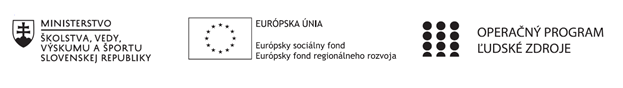 Správa o činnosti pedagogického klubu Príloha:Prezenčná listina zo stretnutia pedagogického klubuPríloha správy o činnosti pedagogického klubu                                                                                             PREZENČNÁ LISTINAMiesto konania stretnutia: Gymnázium Hlinská 29, ŽilinaDátum konania stretnutia: 19.01.2023Trvanie stretnutia: od 16.00 hod	do 19.00 hod	Zoznam účastníkov/členov pedagogického klubu:Prioritná osVzdelávanieŠpecifický cieľ1.1.1 Zvýšiť inkluzívnosť a rovnaký prístup ku kvalitnému vzdelávaniu a zlepšiť výsledky a kompetencie detí a žiakovPrijímateľGymnáziumNázov projektuGymza číta, počíta a bádaKód projektu  ITMS2014+312011U517Názov pedagogického klubu GYMZA CHEMIKDátum stretnutia  pedagogického klubu19.01.2023Miesto stretnutia  pedagogického klubuGymnáziumMeno koordinátora pedagogického klubuPaedDr. Katarína KitašováOdkaz na webové sídlo zverejnenej správywww.gymza.skManažérske zhrnutie:krátka anotácia, kľúčové slová bádateľské metódy, aktivizujúce metódy, objavná chémia, činnosť žiakov, praktická aplikácia zručností, aktívne poznávanie, overovanie bádateľských aktivít, laboratórna práca, činnostný prístup, interaktívna ukážka, riadené objavovanie, riadené bádanie, viazané bádanie, otvorené bádanie, tvorivý prístup, ciele aktivity, odporúčania pre pedagogickú praxAnotácia:Cieľom workshopu je odovzdávanie skúseností učiteľov z pozorovania otvorene hodiny realizovanej v triede 1.A na hodine chémie. Prostredníctvom bádateľských aktivít na hodinách chémie žiaci dostávajú príležitosť poznávať prírodu ako systém. Pozorovať vzájomné premeny i ovplyvňovanie sa prírodných dejov. Samotný činnostný i bádateľský charakter edukácie, umožňuje žiakom hlbšie porozumieť zákonitostiam chemických procesov a dejov. Experimentovať s chemickými látkami, naučiť sa s nimi pracovať bezpečne. Na základe zvládnutých i prebádaných chemických poznatkov, vedieť ich efektívne využívať v praktickom živote. Hlavné body, témy stretnutia, zhrnutie priebehu stretnutia: Workshop k otvorenej hodine - bádateľské vyučovanieTéma: Zaujímavé experimentyRočník: prvý   Trieda: I.A      Termín otvorenej hodiny: 17.01.2023Bádateľská aktivita „Pena z vápenatej škrupinky slepačieho vajíčka“ Uvedená metóda bola použitá v rámci tematického celku Chemické deje, chemické rovnice.Cieľom bádateľskej aktivity bolo naučiť žiakov manuálne zručnosti spojené s roztieraním častíc v roztieracej miske. Vysvetliť princíp roztierania po stenách, možnosti drvenia kryštalických látok na práškovú formu. Taktiež poukázať na rozsiahle využitie tejto zručnosti pri príprave ingrediencii, korenín a prísad v domácej príprave jedál. Pozorovanie druhov rôznorodej zmesi i zložiek zmesí. Popis a sledovanie troch chemických dejov, s rôznym plošným obsahom reagujúcich častíc. Získať schopnosti potrebné pre zaznamenávanie priebehu chemického deja do protokolu experimentu s nákresmi chemických aparatúr, vlastným pozorovaním a vyvodením záverov samotnej bádateľskej činnosti. Žiaci museli vlastným bádaním vydedukovať chemické procesy, ktoré sa uskutočnili v sústave, ich úlohou bolo popísať procesy aj chemickými reakciami a upraviť rovnice. Vyučujúca podnecovala žiakov k činnosti, priebežne kontrolovala prácu pracovných skupín. Na konci spoločne hľadali alternatívy daného experimentu.Vyučujúca, ktorá realizovala uvedenú hodinu vyjadrila spokojnosť po realizácii vyučovacej hodiny, žiaci pracovali aktívne, s ochotou spolupracovať a hľadať riešenie nastoleného problému. Osvedčila sa skupinová práca, v ktorej mali žiaci prerozdelené úlohy. Slabší žiaci boli navádzaní žiakmi s lepšími vedomosťami a zručnosťami k ďalšej činnosti. Na konci vyučovacej hodiny si žiaci spoločne s vyučujúcou prezentovali výsledky vlastnej práce a konzultovali prípadný neúspech pri realizácii pokusu.Uvedenú bádateľskú aktivitu vyučujúci budú využívať ako  motivačnú prácu pri témach: „Zmesi“, „Fyzikálne a chemické deje“, „Faktory ovplyvňujúce rýchlosť chemických reakcií“ pri sprístupňovaní učiva siedmeho ročníka.  Experiment môže byť vhodným spestrením záujmovej činnosti chemického krúžku. Rovnako pri realizácii ďalších pokusov by mohli vyučujúci spracovať databázu chemických experimentov vhodných na realizáciu bádateľských netód.Závery a odporúčania:Uvedenú bádateľskú aktivitu vyučujúci budú využívať ako  motivačnú prácu pri témach: „Zmesi“, „Fyzikálne a chemické deje“, „Faktory ovplyvňujúce rýchlosť chemických reakcií“ pri sprístupňovaní učiva siedmeho ročníka.  Experiment môže byť vhodným spestrením záujmovej činnosti chemického krúžku. Spracovanie  databázy experimentov pre výučbu chémie prostredníctvom bádateľskej metódy.Vypracoval (meno, priezvisko)Mgr. Lucia ChovaňákováDátum19.01.2023PodpisSchválil (meno, priezvisko)PaedDr. Katarína KitašováDátum19.01.2023PodpisPrioritná os:VzdelávanieŠpecifický cieľ:1.1.1 Zvýšiť inkluzívnosť a rovnaký prístup ku kvalitnému vzdelávaniu a zlepšiť výsledky a kompetencie detí a žiakovPrijímateľ:GymnáziumNázov projektu:Gymza číta, počíta a bádaKód ITMS projektu:312011U517Názov pedagogického klubu:GYMZA CHEMIKč.Meno a priezviskoPodpisInštitúcia1.Bc. Ing. Jarmila TuroňováGymnázium Hlinská 292.PaedDr. Katarína KitašováGymnázium Hlinská 293.Mgr. Lucia ChovaňákováGymnázium Hlinská 29